                                                                                                                  CHIPPING NORTON TOWN COUNCIL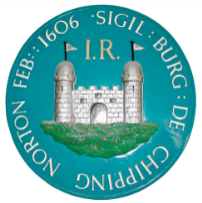 THE GUILDHALL, CHIPPING NORTON, OXFORDSHIRE OX7 5NJTEL: 01608 642341   Fax: 01608 645206   Email: cntc@btconnect.com                                                                                          Office Hours: Mon – Fri 9am – 1pmTOWN CLERK: Mrs V Oliveri12th June 2018Dear Councillor,Notice of MeetingI hereby give notice that a meeting of the Chipping Norton Town Council will be held in the Council Chamber, The Town Hall, Chipping Norton on Monday 18th June 2018 at 7.15 pm.If you are unable to attend please let me know which committees you would like to be on.Yours sincerelyMrs. V. OliveriTown Clerk                                                  A G E N D AMinutes of the Council Meeting held on 21st May 2018.Public Participation.Apologies for absence.Declaration of interests.Mayoral Announcements.Oxfordshire County CouncilTo receive information from the County Councillor if present.West Oxfordshire District CouncilTo receive information from the District Councillors if present.PlanningApplications received.Decisions.The Town Clerk’s ReportImprest Account for May 2018General Account for 18th June 2018.Correspondence received.Finance & General Purpose CommitteeTo receive the minutes of the F & GP Committee meeting held on 15th May 2018.Cemetery & Pool Meadow CommitteeTo receive the minutes of the Cemetery & Pool Meadow Committee meeting held on 23rd May 2018.Recreation CommitteeTo receive the minutes of the Recreation Committee meeting held on 29th May 2018.The Annual Return year ended 31.3.18To receive and authorise the Annual Return for the year ended 31.3.18.		Section 1	Annual Governance Statement 2017/18		Section 2	Accounting Statements 2017/18								Annual internal auditTo receive the Bank Reconciliations as at 31.3.18To receive and approve the Income and Expenditure account, Balance Sheet and supporting notes for the year ended 31.3.18.Committee & Other BodiesUpdate on WODC’s Local PlanUpdate from PCSO